Crna Gora	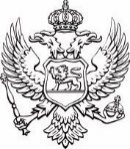 Uprava za inspekcijske poslove TURISTIČKA INSPEKCIJAKontrolna lista - Kontrola minimalno-tehničkih uslova kampova u divljiniDa li  površina kamp parcele kampa u divljini iznosi najmanje 80 m2? da ne Da li kamp u divljini ima:- mjesto za prijavljivanja kampera;
 da ne- pijaću vodu ili bistijernu u kojoj se skuplja kišnica (u izuzetno sušnim predjelima) na mjestu za kamp ili na odgovarajućoj udaljenosti (do 100m); da ne- samoprečišćavajući kompostni toalet (ne preko izvora vode ili u njegovoj blizini ili mjesta gdje se voda nalazi/čuva); da ne- prostor za ognjište na udaljenosti najmanje 3m od kamp parcela, koji je opremljen za tu namjenu vatrootpornim materijalom (cigla, kameni sl.), kao i aparatom za gašenje požara, odnosno sudom sa odgovarajućom količinom vode (najmanje 100 l), kao I označenim mjestom za odlaganje ugašenog pepela (ukopanog u zemlju) ili napravljenog od negorivog materijala; da ne- drvene klupe i stolove za sjedenje; da ne- mjesta za odlaganje otpada - korpe/kontejneri za smeće; da ne-pribor za prvu pomoć? da neDa li je prostor za kamp u divljini, ravno zemljište sa nagibom, koji omogućava brzo oticanje vode, očišćeno od kamenja, korijenja, otpadaka iI drugog materijala koji ometa smještaj u kampu? da ne